ZGODOVINA, 19. 3. 2020, 7.BDANES SI BOMO POGLEDALI SLOVENSKI PROSTOR V ČASU RIMLJANOV. NA SPODNJA VPRAŠANJA ODGOVORI S POMOČJA UČBENIKA STR. 70-72. LIST PRILEPI V ZVEZEK IN DOPIŠI DATUM. KAKŠNO JE BILO ŽIVLJENJE NA DANAŠNJEM SLOVENSKEM OZEMLJU V RIMSKI DOBIKdaj so si Rimljani podredili vzhodnoalpski prostor?Kakšen je bil vojaški pomen vzhodnoalpskega ozemlja za Rimljane?Katere so bile najpomembnejše rimske naselbine na vzhodnoalpskem prostoru? Poimenuj jih na spodnji karti. Kakšno vlogo je imela trgovina? (Izvoz, uvoz)Katere novosti so uvedli Rimljani na področju kmetijstva?Po kopanju katere rude je bilo poznano slovensko ozemlje?Kateri kulturni spomeniki iz rimske dobe so ostali do danes?Kako je bilo slovensko ozemlje razdeljeno?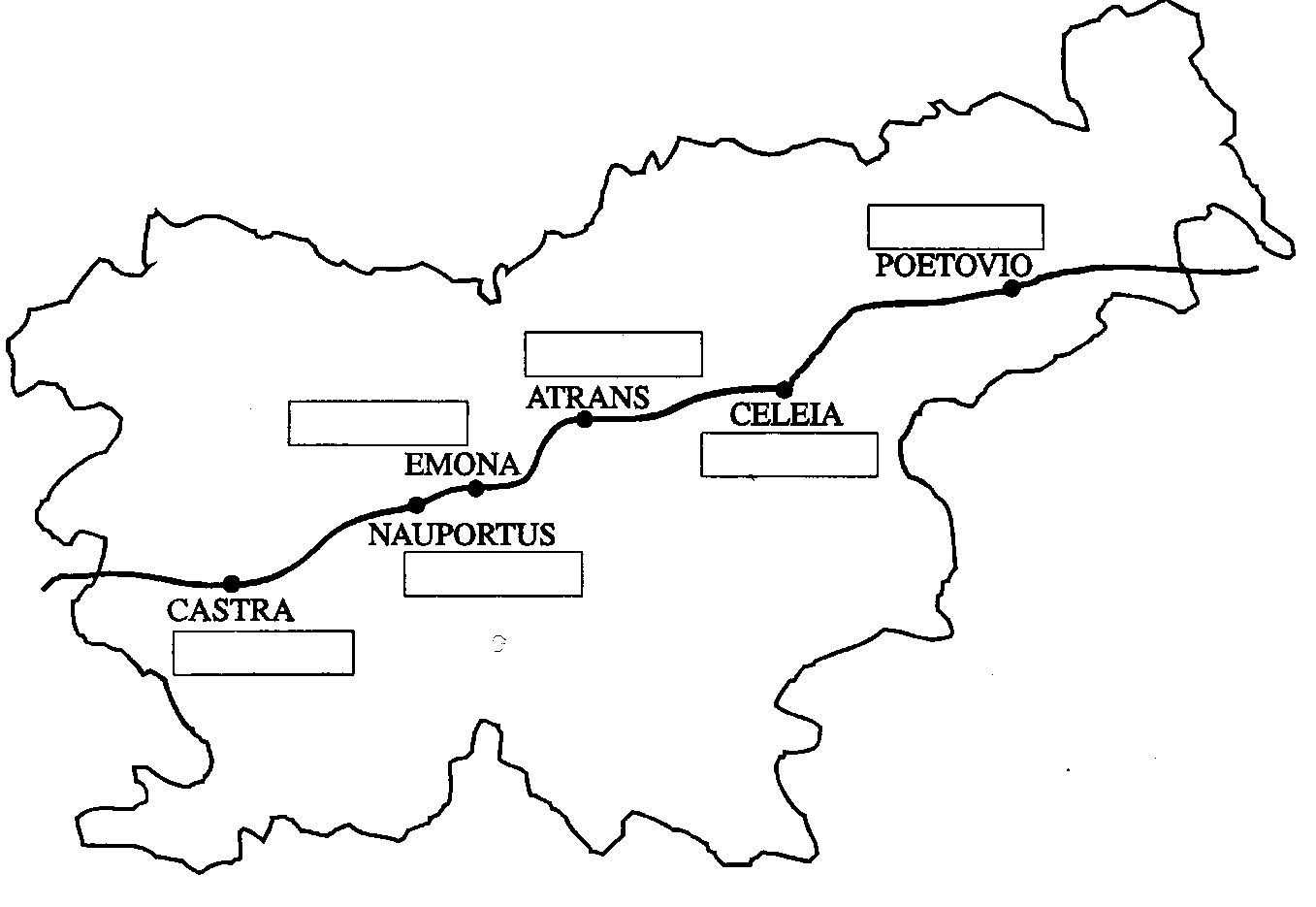 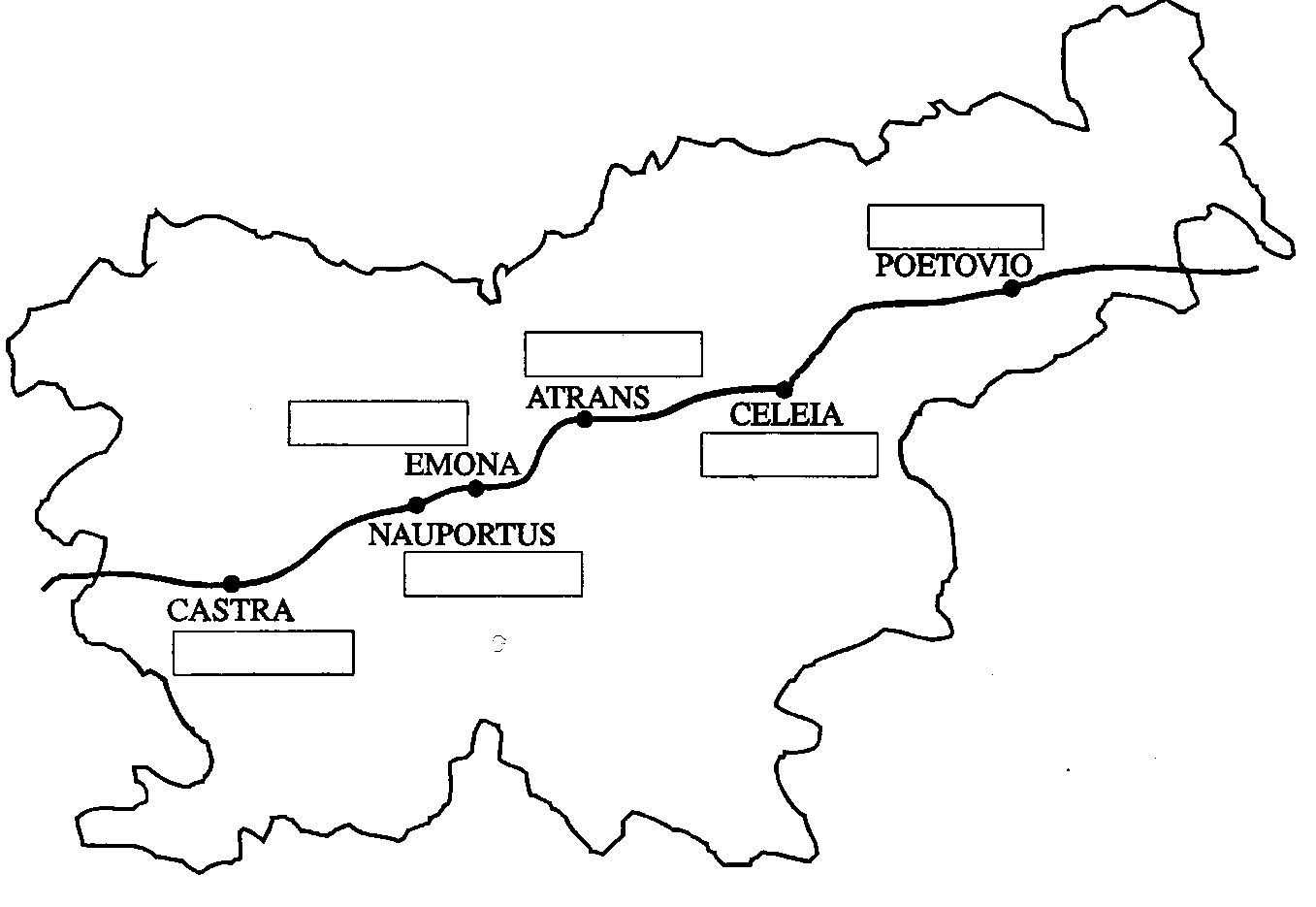 